                                                  Утверждаю:                                               И.о. директора школы     Вещева      Вещева В.В. МУНИЦИПАЛЬНОЕ ОБЩЕОБРАЗОВАТЕЛЬНОЕ УЧРЕЖДЕНИЕИРКУТСКОГО РАЙОННОГО МУНИЦИПАЛЬНОГО ОБРАЗОВАНИЯ«МАЛОГОЛОУСТНЕНСКАЯ СРЕДНЯЯ ОБЩЕОБРАЗОВАТЕЛЬНАЯ ШКОЛА»ПРИКАЗ01.09.2021                                                                                                                     № ____О режиме работы школы в 2021-2022 учебном годуВ соответствии с Федеральным законом от 29.12.2012 № 273-ФЗ «Об образовании в Российской Федерации», календарными учебными графиками ООП НОО, ООП ООО, ООП СОО, постановлением главного санитарного врача от 30.06.2020 № 16 «Об утверждении санитарно-эпидемиологических правил СП 3.1/2.4 3598-20 "Санитарно-эпидемиологические требования к устройству, содержанию и организации работы образовательных организаций и других объектов социальной инфраструктуры для детей и молодежи в условиях распространения новой коронавирусной инфекции (COVID-19)ПРИКАЗЫВАЮ:Утвердить следующий  режим работы школы :школа открыта для доступа в течение 5 дней в неделю с понедельника по пятницу с 8.30 до 19.00; выходными днями   являются   суббота и воскресенье;в праздничные дни (установленные законодательством РФ) МОУ ИРМО «Малоголоустненская СОШ»  не работает.Занятия проводятся  в   две   смены:           1 смена - 1,3 -10 классы. Начало занятий с   08. 30            2 смена (1 полугодие 2021 2022 уч.года) - 2 класс.  Начало занятий с 12.10        1.5. Продолжительность  урока  - 40 минут.2. Проводить промежуточную аттестацию на уровнях начального и основного общего образования – по четвертям (за исключением 1-го класса), на уровне среднего общего образования – по полугодиям.3. Осуществлять обучение в 1-м классе с соблюдением требований:3.1. Использовать «ступенчатый» режим обучения:в сентябре–октябре – по 3 урока в день по 35 минут каждый;ноябре–декабре – по 4 урока по 35 минут и один день 5 уроков;январе–мае – по 4 урока по 40 минут и один день – 5 уроков.4. Утвердить    график каникул школьников ( Приложение 1).5. Контроль исполнения приказа оставляю за собой.И.о. директора школы          _______Вещева___________                            /Вещева В.В./ Приложение к приказу №1  от 01.09.2021 г   Приложение к приказу №1  от 01.09.2021 г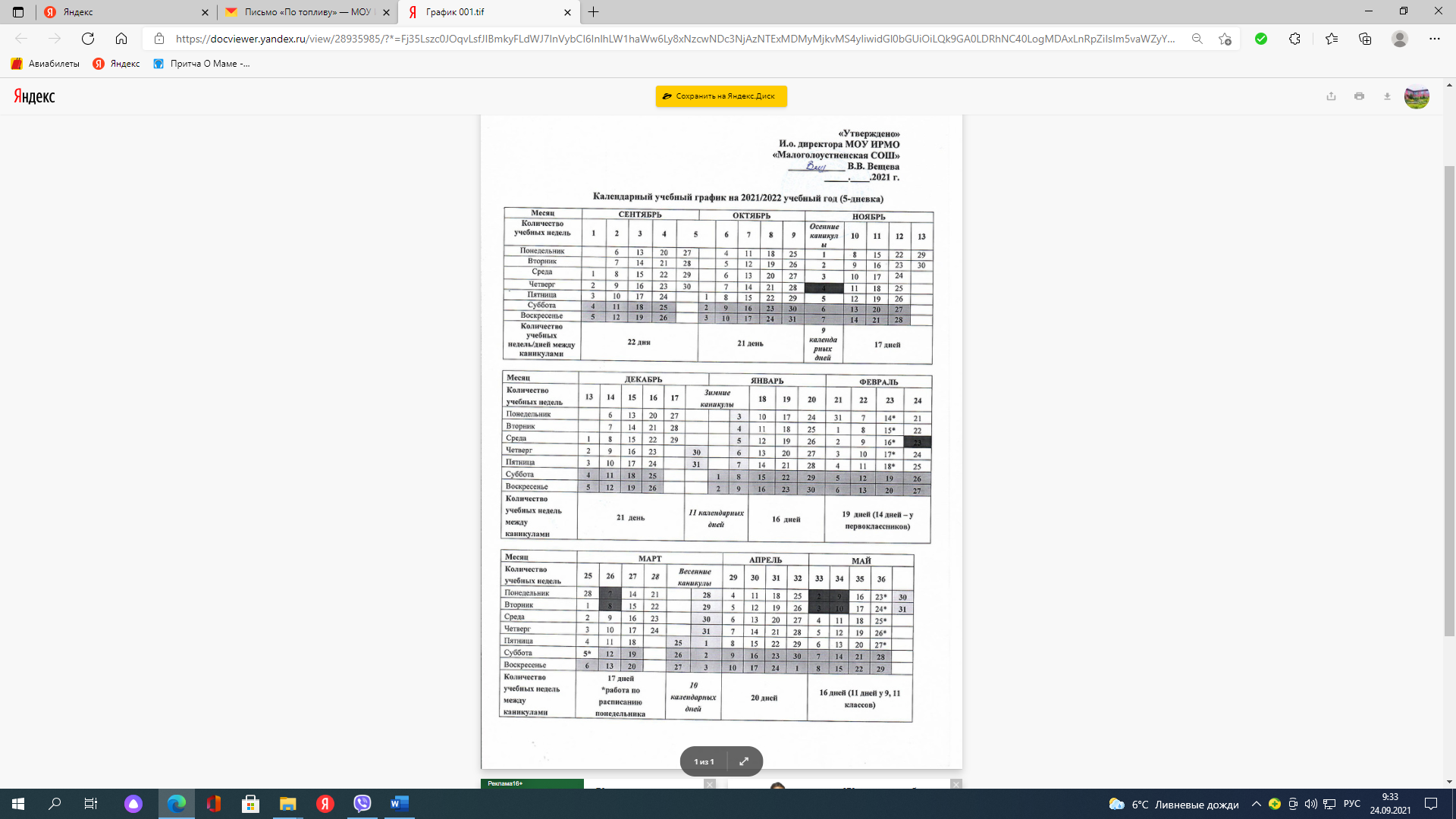 Каникулярный периодДатаДатаПродолжительность каникул, праздничных и выходных дней в календарных дняхКаникулярный периодНачало Окончание*Продолжительность каникул, праздничных и выходных дней в календарных дняхОсенние каникулы01.11.202107.11.20217Зимние каникулы30.12.202109.01.202211Весенние каникулы25.03.202203.04.202210Летние каникулы30.06.202231.08.2022Праздничные дниПраздничные дниПраздничные дни5Выходные дниВыходные дниВыходные дни69ИтогоИтогоИтого165